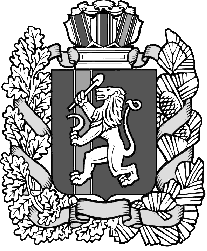 Администрация Шеломковского сельсоветаДзержинского района Красноярского краяПОСТАНОВЛЕНИЕс. Шеломки16.05.2016                                                                                               № 29-пОб утверждении  Положения «Об участии в организации деятельности по сбору (в том числе раздельному сбору), транспортированию  твердых коммунальных отходов на территории сельсовета»            В соответствии Федеральными законами от 06.10.2003 №131-ФЗ «Об общих принципах организации местного самоуправления в Российской Федерации», от 10.01.2002 №7-ФЗ «Об охране окружающей среды», от 24.06.1998 №89-ФЗ «Об отходах производства и потребления», в связи с вступлением в действие отдельных положений Федерального закона «Об отходах производства и потребления»,  отдельные законодательные акты РФ и признании утратившими силу отдельных законодательных актов, на основании статей 6, 16 Устава сельсовета, с  целью приведения нормативных правовых актов органов местного самоуправления сельсовета в соответствие действующему законодательствуПОСТАНОВЛЯЮ:           1. Утвердить Положение «Об участии в организации деятельности по сбору (в том числе раздельному сбору), транспортированию,  твердых коммунальных отходов на территории сельсовета» согласно приложению.2. Настоящее постановление вступает в силу со дня опубликования в периодическом печатном издании «Информационный  вестник».3. Контроль за исполнением настоящего постановления оставляю за собой.Глава сельсовета                                                      С.В.Шестопалов                       Приложение к постановлению АдминистрацииШеломковского сельсовета от 16.05.2016  № 29-пПоложениеоб участии в деятельности по сбору (в том числе раздельному сбору), транспортированию,  твердых коммунальных отходов на территории сельсовета1. Общие положения1.1. Настоящее положение разработано в соответствии с Федеральными законами от 06.10.2003 № 131-ФЗ «Об общих принципах организации местного самоуправления в Российской Федерации», от 10.01.2002 №7-ФЗ «Об охране окружающей среды», от 24.06.1998 № 89-ФЗ «Об отходах производства и потребления», в связи с вступлением в действие отдельных положений Федерального закона «Об отходах производства и потребления». 1.2. Основным принципом, определяющим содержание настоящего Положения, является обязательность исполнения действующего законодательства Российской Федерации при обращении с твёрдыми коммунальными отходами. 1.3. В настоящем Положении используются понятия, указанные в Федеральном законе от 24.06.1998 № 89-ФЗ «Об отходах производства и потребления».2. Полномочия органов местного самоуправления сельсовета  по  участию  в организации деятельности по сбору (в том числе раздельному сбору), транспортированию,  твердых коммунальных отходов на территории сельсовета2.1. Администрации сельсовета: 2.1. принимает в соответствии с действующим законодательством    муниципальные правовые акты в сфере  обращения с отходами производства и потребления;2.2. организует мероприятия, связанные с участием в организации  деятельности по сбору (в том числе раздельному сбору), транспортированию,  твердых коммунальных отходов на территории сельсовета:3. Ответственность за нарушение законодательства в области обращения с отходами.3.1. Неисполнение или ненадлежащее исполнение законодательства в области обращения с отходами должностными, юридическими лицами, индивидуальными предпринимателями и гражданами влечет за собой ответственность в соответствии с действующим законодательством.№ п\пОрган местного самоуправленияВид документаСодержание документа1Администрация сельсовета Постановление Определяет мероприятия по  участию   в организации деятельности по сбору (в том числе раздельному сбору), транспортированию,  твердых коммунальных отходов на территории сельсовета№ п\пМероприятия Ответственный Ответственный СрокиИсточник финансирования1.Организационные мероприятияОрганизационные мероприятияОрганизационные мероприятияОрганизационные мероприятияОрганизационные мероприятия1.1.Определяет место размещения площадки  временного сбора и хранения твердых бытовых отходовГлава сельсовета до 01.01.2016до 01.01.2016Местный бюджет2.Обеспечение бесперебойной  эксплуатации площадки временного сбора и хранения твердых бытовых отходовОбеспечение бесперебойной  эксплуатации площадки временного сбора и хранения твердых бытовых отходовОбеспечение бесперебойной  эксплуатации площадки временного сбора и хранения твердых бытовых отходовОбеспечение бесперебойной  эксплуатации площадки временного сбора и хранения твердых бытовых отходовОбеспечение бесперебойной  эксплуатации площадки временного сбора и хранения твердых бытовых отходов2.1.Очистка подъездных путей к площадке  временного сбора и хранения твердых бытовых отходовГлава сельсоветаГлава сельсовета2  раза в месяц (первая, третья неделя месяца)Местный бюджет2.2.Содержание  (очистка) площадки временного сбора и хранения твердых бытовых отходовГлава сельсоветаГлава сельсовета2  раза в месяц (первая, третья неделя месяца)Местный бюджет3.Информирование населенияИнформирование населенияИнформирование населенияИнформирование населенияИнформирование населения3.1.Размещение информации в периодическом печатном издании «Информационный вестник» сельсовета о месте временного сбора и хранения твердых бытовых отходов Заместитель главы сельсоветаЗаместитель главы сельсоветадо 10 июня  20163.2.Размещение информации на информационных щитахЗаместитель главы сельсоветаЗаместитель главы сельсоветадо 15 июня  20163.3.Распространение памяток среди населенияЗаместитель главы сельсоветаЗаместитель главы сельсоветадо 20 июня  2016